Cwrs Uwch - Uned GyfoesGarddio a MwyGeirfaCyflwyniadMae rhaglen Garddio a Mwy yn dychwelyd ar gyfer cyfres newydd o raglenni fydd yn cael eu darlledu ar S4C bob nos Lun o 15 Ebrill. Canolbwynt y rhaglen ydy gardd Sioned ac Iwan Edwards yn eu cartref ym Mhont-y-Tŵr ger Rhuthun yn Nyffryn Clwyd. Cawn weld pa brosiectau sydd ganddyn nhw ar y gweill yno a sut mae pethau’n datblygu o wythnos i wythnos trwy’r tymor tyfu. Mae’n siŵr y bydd merched Sioned ac Iwan, Nanw a Malan yn rhoi rhywfaint o help yn yr ardd, ac mae Iago, yr hogyn bach yng nghanol popeth ar hyn o bryd!  O ran prosiectau, mae Iwan yn gobeithio ail-gynllunio'r patshyn llysiau eleni. Roedd Sioned yn arfer tyfu blodau mewn gardd dorri yn yr ardal honno, drws nesaf i lysiau Iwan, ond mae hi wedi cael ei disodli o'r ardal honno erbyn hyn, ac wedi symud ei gwelyau hi i'r ardal yn ymyl y twnnel tyfu. Bydd Sioned yn mynd i weld sut mae planhigion wedi cael eu tyfu at ddefnydd meddygol dros y canrifoedd wrth iddi ymweld â Gardd Berlysiau’r Bont-faen ym Mro Morgannwg. Wedi iddi hi fod yno, mae’n bwriadu mynd ati i dyfu rhywfaint o berlysiau meddygol ym Mhont-y-Tŵr.Bydd sylw hefyd i ardd Meinir Gwilym ym Mhen Llŷn. Bydd hi’n ddifyr gweld sut mae’r pwll newydd gafodd ei greu yn ystod y gyfres ddiwethaf yn datblygu, a pha fywyd gwyllt sydd wedi dechrau ymweld ag o. Mae’r ardd rosod ar ei hail flwyddyn ac fe gawn ni weld sut mae honno’n dod yn ei blaen a beth mae Meinir yn ei wneud i dendio’r rhosod.Bydd y cyflwynwyr yn ymweld â gerddi pobl eraill yn ystod y gyfres hefyd. Bydd ambell un yn cael cyngor gan Sioned, Iwan neu Meinir ac yn cael eu help i drawsnewid rhan o’r ardd. Ar adegau eraill, mynd i gael cyngor fyddan nhw a gweld beth gallan nhw ei ddysgu gan arbenigwyr neu bobl sy’n mwynhau garddio mewn ffyrdd gwahanol.Gallwn ddisgwyl rhywfaint o’r “mwy” yn Garddio a Mwy hefyd – syniadau am bethau i’w gwneud er mwyn mwynhau yn yr ardd ac ambell i rysáit yn defnyddio cynnyrch o’r ardd.Ymarfer iaith	Pa eiriau sy’n cael eu defnyddio yn y cyflwyniad uchod sydd â’r un ystyr â’r canlynol:bachgen		_______________symud o’i lle	_______________gofalu am		_______________pethau sydd wedi eu tyfu yn yr ardd	_______________dod yn ei blaenGwelon ni yn y cyflwyniad y byddwn ni’n cael gweld sut mae gardd rosod Meinir yn dod yn ei blaen yn ystod y gyfres. Rhowch y ffurfiau cywir ar yr ymadrodd dod ymlaen yn y bylchau isod:Mae’r gwaith ar y tŷ yn _______  ____  ____  __________ yn dda.Sut mae’r gweithwyr newydd yn _______  ____  ____  _____________ yn y swyddfa?Wyt ti’n _______  ____  ____  __________ yn dda ar y cwrs Ffrangeg?Dych chi fel tasech chi’n _______  ____  ____  __________ yn wych.ar y gweillCawn ni weld pa brosiectau fydd gan y garddwyr ar y gweill yn ystod y gyfres. Beth sydd ar y gweill gennych chi ar hyn o bryd – gartref neu yn y gwaith?Cyflwynwyr Garddio a Mwy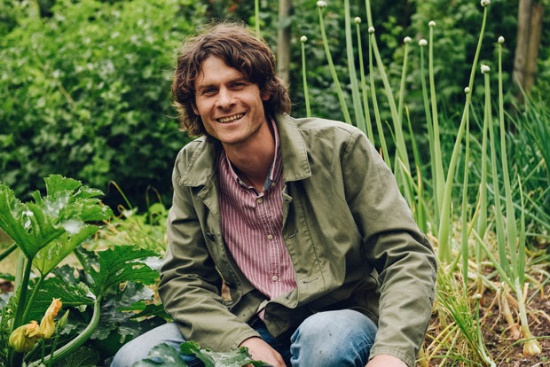 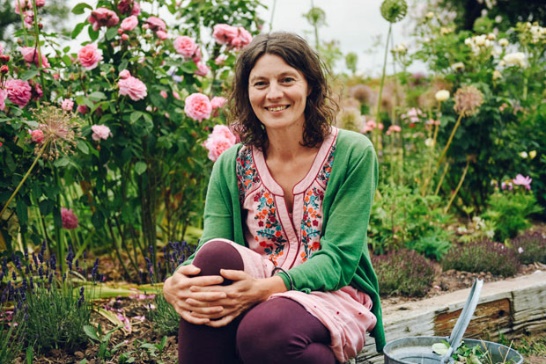 Iwan Iwan						Sioned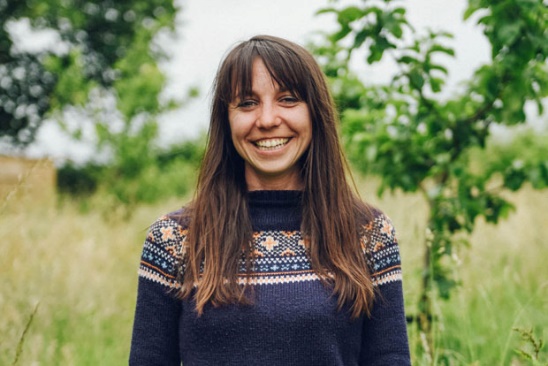 			MeinirRhowch  o dan enw’r cyflwynydd/cyflwynwyr perthnasol ar gyfer pob un o’r datganiadau isod:Storm eirfa	Meddyliwch am gymaint o eiriau â phosib sydd yn ymwneud â garddio:Gardd gysgodol Meinir	Byddwch chi’n gweld clip fideo o Meinir yn cyflwyno syniad ar gyfer llecyn cysgodol yn yr ardd. Cyn gwylio’r fideo, gweithiwch gyda phartner i gysylltu’r geiriau isod gyda’r diffiniadau cywir:Dych chi’n un o’r bobl ’ma sy’n...?Ar ddechrau’r clip fideo, mae Meinir yn gofyn: “Dach chi’n un o’r bobol ’ma sy’n deud na fedrwch chi ddim tyfu dim byd?” Gofynnwch y cwestiwn hwn i’ch partner, yna gofynnwch ddau gwestiwn gwahanol, gan ddechrau gyda “Dych chi’n un o’r bobl ’ma sy’n...?”e.e. 	cyrraedd y gwaith yn gynnar iawn yn y bore, aros yn y lôn ganol wrth yrru ar drafforddgallu bwyta unrhyw beth heb ennill pwysauGwyliwch y fideo a gwrandewch am y geirau a restrwyd yn 1. uchod.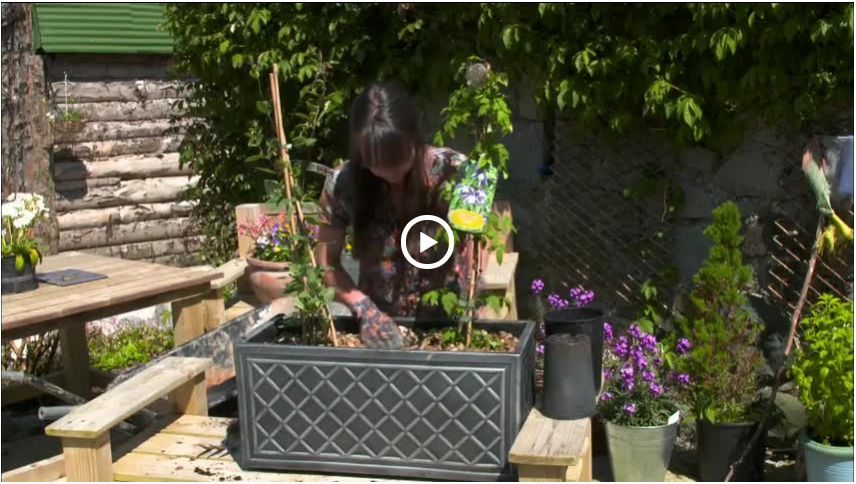 Pa eiriau mae Meinir yn eu defnyddio i ddisgrifio llecyn bach iawn:“patshyn _____________  _____________  _____________”Ceisiwch esbonio wrth eich partner ble mae’r haul yn codi ac yn machlud dros eich gardd neu eich cartref chi?Glywoch chi Meinir yn dweud bod eisiau sicrhau bod gan y planhigion “drwch da o ro” uwchben y gwreiddiau? Dych chi’n deall ystyr “trwch da” yma?Gosodwch y geiriau canlynol yn y blychau mwyaf addas yn y brawddegau isod (a chofiwch dreiglo os oes angen):eira		menyn		pridd		gwlân		Mae Siôn yn hoff o gael trwch da o _____________ ar ei fara.Mae trwch da o ____________ ar Ddefaid Mynydd Cymreig dros y gaeaf.Bydd angen trwch da o _____________ yn yr ardd os dych chi eisiau tyfu tatws.Roedd trwch da o _____________ ar y llethrau sgïo.Gwyliwch y fideo eto, yna gyda’ch partner, gosodwch y cyfarwyddiadau ar sut i baratoi’r cafn yn eu trefn. Bydd eich tiwtor yn rhoi’r cyfarwyddiadau i chi.Pa un o’r cyfarwyddiadau hyn wnaeth Meinir ddim ei wneud ar yr adeg orau?Ymarfer geirfa	Dewiswch y gair mwyaf addas i’w roi yn y bwlch yn y brawddegau isod (a’i dreiglo os oes angen): Mae gardd Eleri wedi cael ei ___________________ yn llwyr – do’n i ddim yn nabod y lle!trawsblannutrawsnewidtrosglwyddoDw i wedi paratoi’r ardd lysiau a heddiw, bydda i’n ______________ tatws.plannuchwynnucladduBydd y gwahanol flodau mae Prys wedi’u gosod yn y border yn rhoi ________________ hyfryd o liwiau yn yr haf.cytundebcyfraniadcyfuniadPan fyddan nhw’n tyfu, bydd angen _______________ planhigion y ffa i’r ffyn bambŵ.clymucariogludoOs na wnewch chi ________________’r gwely blodau, bydd y pridd yn sychu a’r blodau’n marwgwlychudyfriobwydoGardd Nia	Byddwch chi’n gweld clip fideo o Sioned yn gwneud gwaith yng ngardd Nia Davies Williams. 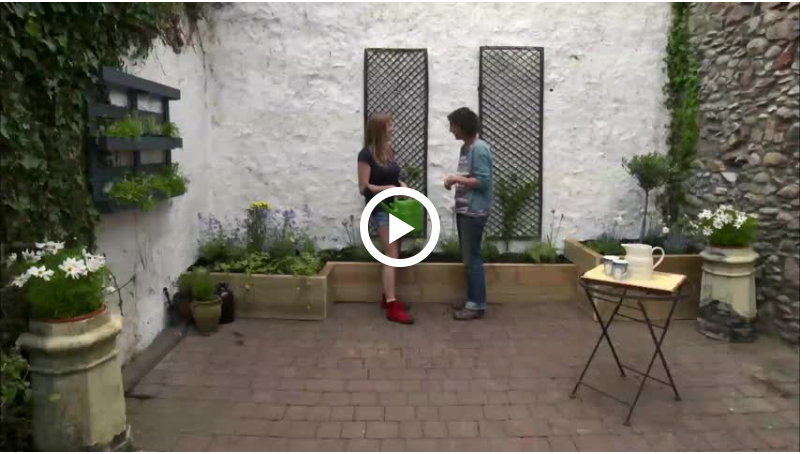 Ysgrifennwch y geiriau wnaethoch chi eu gosod yn y bylchau yn yr ymarfer iaith diwethaf yma; yna gwyliwch y fideo, gan wrando am y geiriau hyn:Gwyliwch y fideo eto cyn trafod y cwestiynau canlynol gyda’ch partner:Ym mha dref mae gardd Nia?Pa gamau mae Sioned wedi eu cwblhau yn y broses o drawsnewid yr ardd?________________________________________________________________________________________Beth ydy’r cam nesaf? Hynny yw, beth mae hi am ei wneud rŵan/nawr?_____________________________Sut mae’r Achillea a’r Catmint yn wahanol o ran beth sy’n digwydd ar ôl i’r blodau farw?__________________________________________________________________________________________________________________________________________________________Sut gallwch chi gael planhigion Achillea newydd?__________________________________________________________________________________________________________________________________________________________Beth sy’n rhoi’r tri lliw mae Nia’n eu henwi?__________________________________________________________________________________________________________________________________________________________Pa waith sydd gan Nia i’w wneud yn yr ardd ar ôl i Sioned orffen a pham?__________________________________________________________________________________________________________________________________________________________rhaw			spade/shovelcafn			troughcynnyrch		produce/productgro			pebbles/gravel/shinglegwraidd (gwreiddiau)	root(s)machlud(-oedd)		sunset(s)perlysieuyn (perlysiau)	herb(s)trwch			thickness, thick layerchwynnu		to weeddyfrio			to waterdisodli			to displace/to oustmachlud		to set (yr haul)plannu			to planttrawsnewid		to transformar y gweill	ongoing/in preparationIwan	SionedMeinirbyw yn Nyffryn Clwydbyw ym Mhen Llŷn â thri o blantwedi gosod pwll yn yr ardd hoff o dyfu blodau i’w torrihoff o dyfu llysiauâ diddordeb mewn perlysiau meddygolwedi plannu gardd rosod